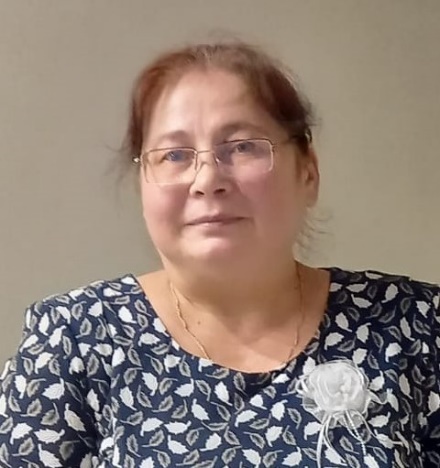 Информационная карта участникаконкурса  на лучшего классного руководителя 2024 года «Самый классный классный»__________     Митрофанова_____________ _________Виталина__Геннадиевна_______(Яльчикский муниципальный округ Чувашской Республики)  (наименование района,  города Чувашской Республики)  Правильность сведений, представленных в информационной карте, подтверждаю: _____________________ (Митрофанова В. Г.)  «25» _января   2024 г.         1. Общие сведения 1. Общие сведения Муниципальное образование  Яльчикский районНаселенный пункт д. КильдюшевоДата рождения (день, месяц, год)   29.06.1970 Место рождения д. Малая Ерыкла  Яльчикского района Адреса в Интернете (сайт, блог  и т. д.), где можно познакомиться с участником и публикуемыми им материалами   https://www.prodlenka.org/profile/6298652. Работа 2. Работа Место работы (наименование образовательной организации в соответствии с уставом) Муниципальное бюджетное общеобразовательное учреждение  «Кильдюшевская средняя общеобразовательная школа Яльчикского муниципального округа Чувашской Республики»Занимаемая должность  Учитель Преподаваемые предметы  Начальные классыКлассное руководство в настоящее время, в каком классе   3 классОбщий трудовой и педагогический стаж (полных лет на момент заполнения анкеты)  34 года, 32 годаКвалификационная категория  1 категорияПочетные звания и награды (наименования и даты получения) Почетная грамота Государственного Совета Чувашской Республики, 23 августа 2013 годаПослужной список (места и сроки работы за последние 10 лет)  МБОУ «Кильдюшевская СОШ»Преподавательская деятельность по совместительству (место работы и занимаемая должность)  -3. Образование 3. Образование Название и год окончания учреждения профессионального образования 1.Канашское педагогическое училище, 1989 год2.Чувашский государственный университет им. И.Н.Ульянова, 1996 год Специальность, квалификация по диплому 1.«Преподавание в начальных классах общеобразовательной школы»,учитель начальных классов и воспитатель ГПД.2. «Чувашский язык и литература», Филолог. Преподаватель чувашского языка и литературы.Дополнительное профессиональное образование за последние три года (наименования образовательных программ, модулей, стажировок и т. п., места и сроки их получения) 1. Обучение по дополнительной программе «Проектирование образовательного процесса в условиях реализации Федерального государственного образовательного стандарта начального общего образования», БУДПО «Чувашский республиканский институт образования», 2021 год2.Стажировка по теме «Содержание образования как основа формирования универсальных учебных действий,  БУДПО  «Чувашский республиканский институт образования», 2021 годЗнание иностранных языков (укажите уровень владения) Немецкий (со словарем)Ученая степень  -Название диссертационной работы (работ)  -Основные публикации (в т. ч. брошюры, книги)   -4. Общественная деятельность 4. Общественная деятельность Участие в общественных организациях (наименование, направление деятельности и дата вступления) Секретарь Эмметевской первичной партийной организации «Единая Россия», 2012 год. Секретарь участковой избирательной комиссииУчастие в деятельности управляющего (школьного) совета  Работа с неблагополучными семьями и детьми группы риска. Организация отдыха, оздоровления обучающихся в летний период.Участие в разработке и реализации муниципальных, региональных, федеральных, международных программ и проектов (с указанием статуса участия) 5. Досуг 5. Досуг Хобби  Занимаюсь рукоделием: вяжу и вышиваюСпортивные увлечения  Здоровый образ жизниСценические таланты  Люблю петь, декламировать стихотворения6. Контакты 6. Контакты Рабочий адрес с индексом  429396 ,Чувашская Республика, Яльчикский район, д. Кильдюшево, ул. 40 лет Победы, д.18Домашний адрес с индексом 429396, Чувашская Республика, Яльчикский район, д. Эмметево, ул. Свердлова, д.8 Рабочий телефон с междугородним кодом  8(83549)64-4-24Домашний телефон с междугородним кодом  -Мобильный телефон с междугородним кодом  8 906 387 78 49Личная электронная почта  vitalina-mit@yandex.ruАдрес личного сайта в Интернете https://www.prodlenka.org/profile/629865Адрес школьного сайта в Интернете https://kild-yaltch.edu21.cap.ru/ 7. Профессиональные ценности 7. Профессиональные ценности Педагогическое кредо участника Учитель – это даже не профессия. Это образ жизни. Это осознание огромной ответственности перед государством, обществом, а прежде всего – перед учеником. За партами на уроках сидит будущее России. И в этом будущем учителю тоже предстоит жить. И от того, какими станут эти дети, зависит не только жизнь страны, но и жизнь учителя тоже.Почему нравится работать в школе Работа в школе - это стимул к саморазвитию, непрерывному образованию, возможность быть полезной людям. Почему я выбрала именно начальную школу? У любого здания должен быть фундамент, который не заменит ни красивый фасад, ни модный интерьер, ни новая крыша. Без фундамента здание обрушится. Именно таким фундаментом в жизни каждого человека является начальная школа, а точнее – знания, умения, навыки и качества, полученные в начальной школе. Поэтому я - человек, который выбрала профессию учителя начальных классов, точно отдаю себе отчет в том, какое бремя ответственности взвалила на свои плечи. Недаром в народе говорят: «В средней и старшей школе ищите для своего ребенка продвинутую школу, а в начальной школе ищите хорошего учителя».Профессиональные и личностные ценности, наиболее близкие участнику « СЕМЬ  У»: успешность, умеренность,убедительность, улыбчивость, уравновешенность, умение удивлять.Умеренность— сочетание спокойной требовательности с хорошим доброжелательным отношением к детям. Успешность— это история о том, что дети не любят пирожки ни с чем. Это значит, образ учителя начальной школы должен служить олицетворением активной успешной жизненной позиции. Умение удивлять. Ребёнок приходит в 1 класс с широко раскрытыми от удивления глазами. Его удивляет всё! И учитель должен не только не погасить этот огонёк во взоре ученика, но и постараться разжечь его как можно ярче. Убедительность
Учитель начальных классов должен уметь разговаривать с детьми на их языке. Швейцарский психолог Жан Пиаже сказал, что «ребёнок — это не маленький взрослый». У детей свой мир, свой язык, свои понятия и определения. Конечно, не надо сбиваться на «птичий язык», но найти такие слова и формулировки, чтобы быть для ребёнка понятным и убедительным, учитель начальной школы просто обязанУважение
Понятно, что уважение к личности каждого маленького человечка – основа успешного общения на уроке и соответственно всего процесса обучения в начальной школе. Думаю, что учитель должен при любых обстоятельствах уважать чувство собственного достоинства каждого ученика. Уравновешенность
Нервозность учителя на уроке всегда передаётся детям, что провоцирует страх: боязнь неверно ответить на уроке. В таком случае, даже зная правильный ответ, ребёнок будет сидеть, не поднимая руки. С другой стороны, урок в начальной школе не должен быть сухим. Учитель начальных классов не машина для выдачи научной информации. На уроке должно быть интересно, а иногда даже и весело..Улыбчивость
Ещё С. Экзюпери сказал, что «улыбка- рабочий инструмент  учителя», а уж в начальной школе с помощью улыбки педагог может добиться всего. Единственное условие — улыбка должна быть искренней.8. Приложения 8. Приложения Подборка цветных фотографий: портрет 913 см; жанровая (с учебного занятия, внеклассного мероприятия, педагогического совещания и т. п.);   3. дополнительные жанровые фотографии (не более 5) Представляется на компакт-диске в формате JPEG («*.jpg») с разрешением не менее 300 точек на дюйм без уменьшения исходного размера Интересные сведения об участнике, не раскрытые предыдущими разделами (не более 500 слов) Размышляя о профессии учителя, я поняла, что стать идеальным педагогом очень сложно и практически невозможно, однако стремиться к совершенству нужно обязательно. Такое стремление заставляет непрерывно работать над собой, повышать свой профессиональный уровень, учиться у своих коллег чему-то новому. Жизнь не стоит на месте: всё меняется и совершенствуется, а вместе со всем - и я…В моей жизни большое место занимает работа, свободного времени остается очень мало, но я нахожу минуты для любимых занятий – пение, общение с друзьями, семьей… Я просто живу!Не публиковавшиеся ранее авторские статьи и разработки участника, которые он хотел бы опубликовать в средствах массовой информации Представляется на компакт-диске в формате DOC («*.doc») в количестве не более пяти 